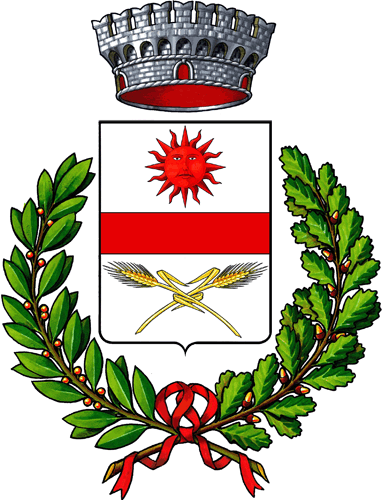 COMUNE DI RICENGOProvincia di CremonaDichiarazione sostitutiva dell’atto di notorietà (art. 47 del D.P.R. 445 del 28/12/2000)Il/La sottoscritto/a _____________________________________________C.F. _____________________________nato/a a _____________________________ il _____________________________residente in __________________________ Via ______________________________tel. ______________________ indirizzo e-mail ________________________________consapevole delle sanzioni penali previstte in caso di dichiarazione mendace (art. 76 del D.P.R. 445 del 28/12/2000 e art. 489 del Codice Penale)DICHIARAdi essere proprietario dell’immobile sito in Ricengo:Indirizzo fabbricato ________________________________________________Pratica edilizia per ristrutturazione prot. nr. __________ del _______________Che e/sono contitolare/i dell/degli immobili in oggetto:sig./sig.ra ______________________________________________nato/a a ______________________________ il ______________________residente a ___________________________ Via ____________________________percentuale di possesso _________________firma del contitolare _______________________________sig./sig.ra ______________________________________________nato/a a ______________________________ il ______________________residente a ___________________________ Via ____________________________percentuale di possesso _________________firma del contitolare _______________________________e che lo stesso/stessi è/sono INAGIBILI/INABITABILI e di fatto non è/sono utilizzati, in quanto risulta/risultano oggettivamente inidoneo/i all’uso cui è distinato, per ragioni di pericolo all’integrità fisica o alla salute delle persone (art. 13 della Legge n. 214 del 22/12/2011 come modificato dalla Legge n. 44 del 26/04/2012).CHIEDE pertanto l’applicazione della riduzione al 50% della base imponibile ai sensi della normativa sopraccitata. La riduzione ha validità limitatamente al periodo dell’anno durante il quale sussistono le condizioni di inagibilità/inabitabilità e di fatiscenza e precisamente per __________ mesi.La riduzione si applica dalla data di presentazione della domanda di perizia all’Ufficio tecnico comunale oppure dalla data di presentazione all’ufficio tributi del Comune della dichiarazione sostitutiva di atto di notorietà attestante lo stato di inagibilità, inabitabilità o di fatiscenza.Il/la dichiarante di impegna a comunicare successivamnete all’Ufficio Tributi la cessazione dell’inagibilità/inabitabilità, o fatiscenza del fabbricato, mediante apposita DICHIARAZIONE DI VARIAZIONE IMU.Ricengo, _______________    firma del richiedente _________________________________(ai sensi del DPR 445/2000, art. 38, la dichiarazione è sottoscritta dall’interessato in presenza del dipendente addetto ovvero sottoscritta o inviata insieme a fotocopia, non autenticata, di un documento di identità del dichiarante, all’Ufficio competente via fax, tramite un incaricato, a mezzo posta o a mezzo posta elettronica)AVVERTENZE:Il/La dichiarante decade dai benefici eventualmente conseguenti al provvedimento emanato sulla base della dichiarazione non veritiera (art. 75 DPR 445/2000);Il/la dichiarante si impegna ad inoltrare per l’immobile in oggetto denuncia IMU nei termini fissati dalle norme in materia.Estratto dell’art. 13 della Legge n. 214 del 22/12/2011 come modificato dalla Legge n. 44 del 26/04/2012 per l’applicazione dell’IMU:L’agevolazione in oggetto è concessa per i fabbricati che risultano oggettivamente inidonei all’uso cui sono destinati, per ragioni di pericolo all’integrità fisica o alla salute delle persone. Si precisa che l’inagibilità, l’inabitabilità o la fatiscenza devono consistere in un degrado fisico non superabile con interventi di manutenzione ordinaria o staordinaria. Non possono considerarsi inagibili, inabitabili o fatiscenti gli immobili il cui mancato utilizzo sia dovuto a lavori di qualsiasi tipo diretti alla conservazione, all’amodernamento o al miglioramento degli edifici.In particolare i motivi che determinano la situazione di nabitabilità/inagibilità o di fatiscenza sono:le condizioni di degrado tali da pregiudicare l’incolumità degli occupanti;alloggio improprio (soffitto, seminterrato)mancanza di ogni sistema di riscaldamento o mancata disponibilità del medesimola presenza di requisiti di aeroilluminazionela mancata disponibilità di servizi igienicila mancata disponibilità di acqua potabilela mancata disponibilità di servizio cucina.L’inagibilità, l’inabitabilità o la fatiscenza dei locali devono essere accertate dall’Ufficio Tecnico Comunale con perizia a carico del proprietario ovvero possono essere oggetto di autocertificazione del contribuente ai sensi della Legge 445/2000 e sue successive modificazioni.L’eliminazione della causa ostativa all’uso dei locali è portata a conoscenza del Comune con apposita comunicazione.Nei casi previsti dall’art. 5 comma 6  del D.Lgs. 504/92, non si applicano le disposizioni di cui al comma 1, in quanto la base imponibile è costituita dal valore venale dell’area.RICHIESTA DI RIDUZIONE DELL’IMU AL 50% PER FABBRICATO INAGIBILE/INABITABILE E DI FATTO NON UTILIZZATO, O PER FATISCENZA SOPRAVVENUTA DEL FABBRICATO STESSO.FoglioPart.Sub.Rendita% poss.Mesi poss.